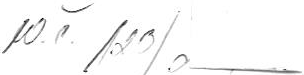 SMLOUVA O NÁJMUdle§ 2201 Občanského zákoníku č. 89/2012 Sb.UPM/ 692 /2021Uměleckoprůmyslové museum  v  Prazese sídlem v ul. l 7. Iistopadu 2, 11O 00 Praha 1, Česká republikaIČO 00023442č.ú. ČNB 20001-16337011/0710zastoupené ředitelkou PhDr. Helenou Koenigsmarkovou, na straně jedné jako  pronajímatel(dále jen ,.pronajímatel" )aSAFILO S.P.A., organizační složkaJankovcova  103 7/49170 00 Praha 7 - Ho le šo vice, Czech Republic IČO:  284 24  280DIČ: CZ28424280(dále jen „nájemce")uzavřeli  níže uvedeného dne, měsíce a roku  tutoSmlouvu o nájmuPROHLÁŠENÍ PRONAJÍMATELEPronajímatel prohlašuje, že je jako příspěvková organizace Ministerstva kultury ČR správcem státního majetku - historické budovy muzea nemovitosti na adrese 17. listopadu  2, 1100 00 Praha 1 (dále jen  „nemovitost").PŘEDMĚT NÁJMUPronajímatel přenechává touto smlouvou nájemci do užívání nebytový  prostor,  dva sály (4.19 a 4.21) ve 4. nadzemním podlaží historické budovy muzea, v celkové výměře 408 m2 (dále jen  „prostory").ÚČEL SMLOUVYNájemce je oprávněn užívat prostory a to  dle  podmínek  uvedených  v této nájemní smlouvě výlučně pro uspořádání předváděcí akce 6. 9. 202fH a 8. 9.  2021.Nájemce prohlašuje, že se plně seznámil se stavem prostor před podpisem této smlouvy a prohlaš uje, že  předmětné prostory jsou vhodné pro sjednaný účel  nájmu.DOBA NÁJMUájem je sjednán  na dobu trvání akce 6. 9. 20201 a   8.9.2021.NÁJEMNÉ, SPLATNOST, ZPŮSOB PLATBYl. ájemné za užívání pronajímaných prostor bylo smluvními stranami stanoveno dohodou v platném znění,  ve výši 60.000,- včetně  DPH.V nájemném jsou zah rnuty poplatky  a  nák lady  za  služby  poskyto vané pronajímate le m,  jako  jsou  platby  za  pronájem  techniky  v  mult ifunkčním  sále,  vodné a stočné, ost rahu během akce, osvětlení,  ele ktřinu ,  odvoz odpadů a  úklid  prostoru,  tj. nák lady  spojené  s  konáním akce.Pronajímatel zajis tí cca 40 ks konferenčních stolů, židle, audio techniku a  projekci dle požadavků, 2 věšáky na kabáty a to včetně manipulace (upřesnění dle dohody).Pronajímatel  zajistí standartní ozvučení  sálu.).). ájemce je povinen  uhradit  nájemné  převodem  ze svého  účtu  na  účet  pronajímate le na základě faktury vystavené po konání akce se splatnos tí 14 dnů od jejího vystavení. V poc hybnostec h se má za to, že faktura byla doručen a 3. dne po jejím odeslání. Na faktuře bude uveden následující text: pronájem -INP UPM Mikulecký.5.6. V případě prodlení s platbou nájemného a paušální platby za poplatky je pronajímatel oprávněn požadovat úrok z prodlení  ve výši 0. 1 %  z neuhrazené částky  za každý den prodlení.PŘEDÁNÍ PROSTO RNájemce se seznámil se stavem pronajímaných prostor a prohlašuje . že splňují jeho požadavky. Prostory budou převzaty protokolárně se zápise m stav u a stejným způsobem vráceny.Nájemce se zavazuje po skonče ní nájmu předat prostor y a vybavení ve stavu, v jaké m je převzal.Nájemce není oprávněn provádět v pronajatých prostorách jakékol i stavební úpravy, ani jakýmko li způso bem zasahovat do zdiva a zařízení. V případě porušení této povinnosti je nájemce povinen nahradit pronajímateli vzniklou  škod u.ájemce bere na vědomí, že pronajímatel neodpovídá za majetek vnese ný nájemcem do pronajatých  prostor. Případné poj ištění tohoto majetku je věcí  nájemce.DALŠÍ PRÁVA A POVINNOSTI SMLUVNÍCH STRAN7.1. >lájemce učiní maximum pro to. aby nedošlo ke škodám na mobiliáři a budově pronajímatele. Po dobu konání akce  musí  být  přítomen  dohled  ze strany pronajímatele.7.'2. Ja kékoli umístční reklamy na vneJs 1m plášti budovy  muze  nájemce  provést pouze  po předchozím  písemném  odsouhlasení  grafického návrhu  pronajímate lem.7.3. Pronajímatel je poYinen udržo\ at nemoYitost a společné prostory v dobrém stavu 7pusobilém k řádnému užívání v souladu s platnými právními předp isy .t:KO:\ ČE   Í  ÁJEMNÍ SMLOUVY8.1. ájcmce je  povinen  vyklidit  neby tové  prostory  v dohodn utém  te rmínu.  V případě. že nájemce pronajaté  neb: lové  prostor;  vyklidí s  více než  8 hod. zpožděním, je pronajímatel oprávněn požado vat po nájemci zaplacení  smluvní  pokuty  ve  výši 50% nájmu.ZÁVĚR.EČ   Á USTA I\'OVENÍ9.1 . Tato smlo, u ·a nab),·á  platnosti a účinnosti dnem podpisu smluvních  stran.9.::'.. Tato smlouva je vyhotovena ve d,ou vyhoto veních. po jednom pro každou ze smluvních stran.Smluvní strany na důkaz s, ého so uhlas u s celým obsa hem smlouvy připojují SYé podpisy.Smluvní strany souhlas í s tím. že podepsaná smlo uva může být v elektronické podobě Z\'eřejnč:na ,· registru smluv, na intemetoYých stránkác h nájemce, na profilu nájemc e   ve   smyslu   Zákona   o   zadáváni   veřejných   zakázek.   a   dále  v souladu s povirmos tmi vypl -vajícími z jiný ch prá\ních pi"cdpis u. případně na jiném místě, bude-li  k tomu nájemce poú nen. a to bez časového  omezení.Ostatní práva a povirmos ti smlU\ ních stran. které \·yplývají z nájemního vztahu podle této smlouvy a nejsou v ní upra\'eny, se řídí příslušnými ustaveními zákona č. 8912012 Sb.. občanského 7ákoníku.